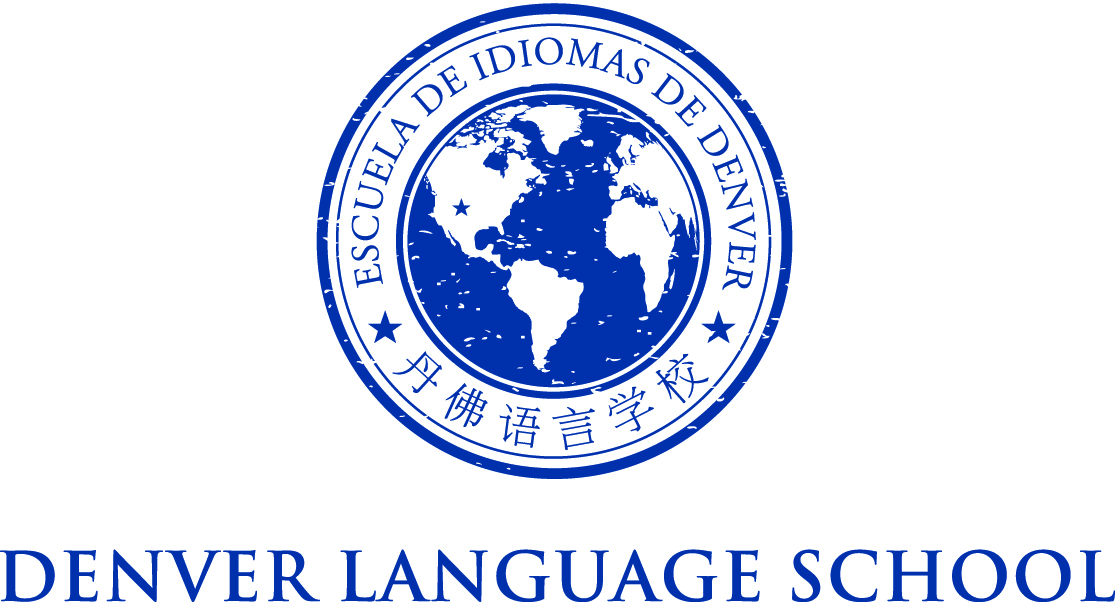 MEETING OF THE DENVER LANGUAGE SCHOOL BOARD OF DIRECTORSWednesday, March 22, 2016Location: DLS EastTime: 6:00PM – 8:00PMMission Statement – Achieve academic excellence and interculturalcompetence through language immersion educationAgenda:6:00 PM - Call to Order6:00 -6:05 - Procedural Votes: Approve Minutes 2.16.16 and 3.9.166:05 - 6:30 - Old & New Business:Approve the application/selection processes for new board members. (Kate & Lisa)Meeting date to accommodate new board members/time frameVote to approve Athena Baca as a new board memberNew member trainingPossible Board call to approve minutes earlier than the next meeting Follow up on monthly communications “Board Spotlight” to DLS community/use MailChimp or similar (Lisa & Matt)Increase the number of board meetings to twice a month for more in depth discussion/decision making (short term change)Board self-evaluation at end of May6:30 - 6:40 - Financial Report (Lori & Kenneth)6:40 - 6:50 - Facilities Report (Kenneth)6:50 - 7:00 - Transportation Report (Chelsea Moynahan)7:00 - 7:10 - PARCC Data (Eva Doblas)7:10 - 7:20 - Principal’s Report (Kathy)7:20 - 7:30 - Long Term Facilities & Bond (Carter and Kristy)7:30 - 7:35 - Development Report (Camilla)7:35 - 7:40 - SAC Report (Dan)7:40 - 7:45 - PTA Report (Elizabeth)7:45 - 8:00 - Public Comments contact Janine Erickson at jerickson.dls@gmail.com. You will have 3 minutes to comment 8:00 - Adjourn